«В регистр»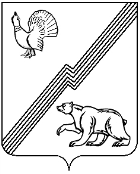 ДУМА ГОРОДА ЮГОРСКАХанты-Мансийского  автономного округа – ЮгрыРЕШЕНИЕот 19 декабря 2023 года 										№ 107О внесении изменений в Положение об Управлении социальной политики администрации города Югорска В соответствии с Федеральным законом от 06.10.2003 № 131 – ФЗ  «Об общих принципах организации местного самоуправления в Российской Федерации», Федеральным законом от 04.12.2007 № 329 – ФЗ  «О физической культуре и спорте в Российской Федерации», Федеральным законом от 30.12.2020 № 489 - ФЗ «О молодежной политике в Российской Федерации»ДУМА ГОРОДА ЮГОРСКА РЕШИЛА:Внести в Положение об Управлении социальной политики администрации города Югорска, утвержденное решением Думы от 27.04.2021 № 29 изменения согласно приложению.2. 	Настоящее решение вступает в силу после его опубликования в официальном печатном издании города Югорска.Председатель Думы города Югорска                                                Е.Б. КомисаренкоГлава города Югорска							                 А.Ю. Харлов«19» декабря 2023 года(дата подписания)     Приложение к решению Думы города Югорскаот 19 декабря 2023 года № 107ИЗМЕНЕНИЯ В ПОЛОЖЕНИЕ ОБ УПРАВЛЕНИИ СОЦИАЛЬНОЙ ПОЛИТИКИ ГОРОДА ЮГОРСКАПункт 3.2 раздела 3 дополнить подпунктом следующего содержания:«3.2.5 Осуществление полномочий по организации контроля, сбора, обобщения и учета информации о реализации на объектах спорта, находящихся в муниципальной собственности или в ведении органов местного самоуправления, требований к антитеррористической защищенности, включая вопросы категорирования, паспортизации, инженерно-технической укрепленности данных объектов, оснащения их техническими средствами охраны в соответствии с требованиями, утвержденными постановлением Правительства Российской Федерации от 06.03.2015 № 202 «Об утверждении требований к антитеррористической защищенности объектов спорта и формы паспорта безопасности объектов спорта (далее – постановление Правительства Российской Федерации от 06.03.2015 №202).».Пункт 3.3 раздела 3 дополнить подпунктом следующего содержания:«3.3.11. Осуществление взаимодействия с собственниками объектов, не находящихся в муниципальной собственности или в ведении органов местного самоуправления, в целях сбора, обобщения, учета и актуализации информации о реализации на объектах спорта, требований антитеррористической защищенности объектов, утвержденных постановлением Правительства Российской Федерации от 06.03.2015 № 202.».Пункт 3.5 раздела 3 дополнить подпунктом следующего содержания:«3.5.13. Предоставляет муниципальную услугу по выдаче разрешения на вступление в брак несовершеннолетним лицам.».